  Спрей Cryos  экологически чистое средство  для оказания первой медицинской помощи при ушибах, суставных вывихах, растяжениях связок и мышц. 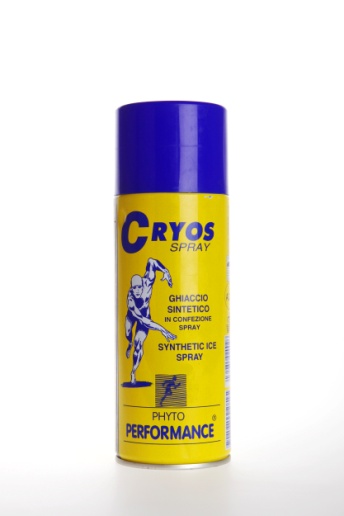 Благодаря глубоко замораживающему действию  спрей «CRYOS» идеально подходит для быстрого обезболивания, т. к. обладает мгновенным охлаждающим эффектом. Незаменимое средство при травматизме в спорте, на производстве  и оказании первой медицинской помощи.     Мощный напор спрея «CRYOS» легко пробивает повязки, тейпы, бинты, и глубоко замораживает травмированную область. Заморозка  до 3 коробок  – 430 рублейОт 3 до 10 коробок – 380 рублей  От 10 коробок – 330рублей  Цена указана за 1 баллон  емкостью 400 мл. В одной коробке 12 баллонов.             Производство италия 